Н А К А З26.12.2019					№ 270Про організацію харчування учнів та вихованців  закладів освіти району у 2020 роціВідповідно до Законів України «Про освіту», «Про загальну середню освіту», «Про дошкільну освіту», «Про професійну (професійно-технічну) освіту», «Про охорону дитинства», на виконання постанови Кабінету Міністрів України від 22.11.2004 № 1591 «Про затвердження норм харчування у навчальних та дитячих закладах оздоровлення та відпочинку», наказу Міністерства освіти і науки України від 21.11.2002 № 667 «Про затвердження Порядку встановлення плати для батьків за перебування дітей у державних і комунальних дошкільних та інтернатних навчальних закладах», Комплексної програми розвитку освіти м. Харкова на 2018-2022 роки, затвердженої рішенням 16 сесії Харківської міської ради 7 скликання від 08.11.2017 № 826/17 «Про затвердження Комплексної програми розвитку освіти м. Харкова на 2018-2022 роки» (зі змінами та доповненнями), рішення 31 сесії Харківської міської ради 7 скликання від 27.11.2019 № 1814/19 «Про бюджет міста Харкова на 2020 рік», рішення виконавчого комітету Харківської міської ради від 11.12.2019 № 941 «Про організацію харчування учнів та вихованців закладів освіти м. Харкова у 2020 році», наказу Адміністрації Новобаварського району від 26.12.2019  № 150   «Про організацію харчування учнів та вихованців закладів освіти Новобаварського району у 2020 році», наказу Департаменту освіти Харківської міської ради від 16.12.2019 № 335 «Про організацію харчування учнів та вихованців закладів освіти міста у 2020 році»,  з метою організації якісного та повноцінного харчування учнів і вихованців закладів освіти, допомоги соціально незахищеним категоріям дітей у  закладах освіти районуНАКАЗУЮ:1. Заступнику начальника Управління освіти Ривкіній О.О.:1.1.Здійснювати контроль за організацією харчування учнів та вихованців  закладів  освіти району.                                                                                                                       Постійно1.2. Забезпечити організацію повноцінного та якісного харчування учнів та вихованців згідно із грошовими нормами харчування, затвердженими Рішенням виконавчого комітету Харківської міської ради від 11.12.2019 № 941 «Про організацію харчування учнів та вихованців закладів освіти м. Харкова у 20209 році» (далі - Рішення) та затвердженим обсягом асигнувань на харчування.                                                                                                                       Постійно1.3. Тримати під контролем забезпечення учнів 1-х класів безкоштовним харчуванням молоком.                                                                                                                       Постійно2. Головному бухгалтеру централізованої бухгалтерії Управління освіти Дмітрієвій Л.К.:2.1. Узагальнювати фінансові звіти закладів освіти  району  та складати акти звіряння з КП «Комбінат дитячого харчування» в частині організації харчування молоком учнів 1-х класів закладів загальної середньої освіти району комунальної форми власності.Щомісяця, упродовж року2.2. Здійснювати контроль за фінансуванням з міського бюджету коштів для забезпечення молоком учнів 1-х класів та харчуванням молоком учнів 1-х класів  закладів загальної середньої освіти.Постійно2.3.Узагальнювати фінансові звіти щодо харчування учнів  закладів загальної середньої освіти  району за бюджетні кошти.Щомісяця, упродовж року2.3. Надавати до Департаменту освіти Харківської міської ради узагальнені фінансові звіти щодо харчування учнів та вихованців  закладів освіти району.До 05 числа кожного місяця3. Керівникам  закладів освіти району:3.1. Забезпечити організацію якісного повноцінного харчування вихованців та учнів  закладів освіти району згідно з грошовими нормами харчування, відповідно до Рішення та затвердженого обсягу асигнувань на харчування.                                                                                                                        Постійно3.2. Здійснювати організаційні заходи щодо своєчасного забезпечення харчуванням  молоком  учнів 1-х класів закладів загальної середньої освіти.                                                                                                                        Постійно3.3. Забезпечити неухильне виконання нормативно-правових документів з питань організації харчування.                                                                                                                          Постійно3.4. Надавати до Управління освіти узагальнені інформаційні та фінансові звіти   щодо харчування учнів та вихованців  закладів освіти району.                                                                                             Щомісяця,упродовж року3.5. Здійснювати контроль за виконанням норм харчування, якістю продуктів харчування, наявністю супроводжувальних документів на них, якістю приготування страв та дотримання правил особистої гігієни дітьми та персоналом.                                                                                                                       Постійно3.6. Вжити заходів щодо попередження спалахів гострих кишкових інфекцій і харчових отруєнь та дотримання санітарно-гігієнічних та протиепідемічних вимог щодо організації харчування учнів та вихованців у закладах освіти.                                                                                                                       Постійно3.7. Продовжити роботу комісій громадського контролю  закладів освіти щодо   перевірок стану організації харчування учнів та вихованців  району.                                                                                                             Упродовж року4. Інженеру  ЛКТО  Нечепуренко О.Ф. розмістити цей наказ на сайті Управління освіти.До 27.12.20195. Контроль за виконанням даного наказу залишаю за собою.Начальник управління освіти адміністрації Новобаварського району Харківської міської ради						О.Ф. СВІТЛИЧНАЗ наказом ознайомлені: Ривкіна О.О.						Романова Ю.А.Дмітрієва Л.К.					Власова Т.В.Рязанцева Н.Ю.					Лазюк Н.М.Тимошевська С.А.					Халіна Т.І.Лапко Д.А.					            Новікова В.М.Бондаренко Л.О.					Христоєва Т.М.Ткаченко Л.А.					Срібняк Н.В.Дацко С.П.						Ізмайлова Г.Г.Семирозум М.О.			                       Вітренко М.Ю.Блажко Н.М.						Попова М.В.Ляпунова О.В.					Калініченко Т.Л.Семеногова О.В.					Зеленська Г.М.Калашнікова М.І.					Уткіна М.О.Тільна Л.І.						Шмельова Н.М.Дацько Ю.В.						Маракіна Г.О.Кузуб В.В.						Ткаченко Н.Г.Жолновач Л.І.					Батраченко Н.В.Зінченко О.О.					Нечепуренко О.Ф.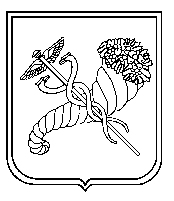 